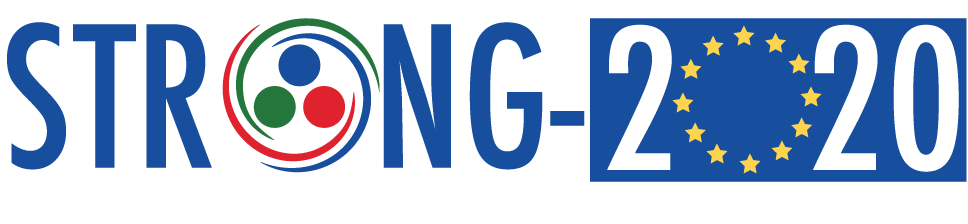 FTD-HadronTransnational Access to FTD – centre for detector research and technology, includingELSA – 3.2 GeV electron accelerator and associated experimental areasBIC – Bonn 14 MeV/nucleon isochronous cyclotronof the University of BonnCover SheetProject Proposal / Letter of intentName  			______________________________________________________________Institution & country	______________________________________________________________Professional capacity	______________________________________________________________Collaboration		______________________________________________________________FTD-Hadron